Dept. of Pharmacological and Pharmaceutical Sciences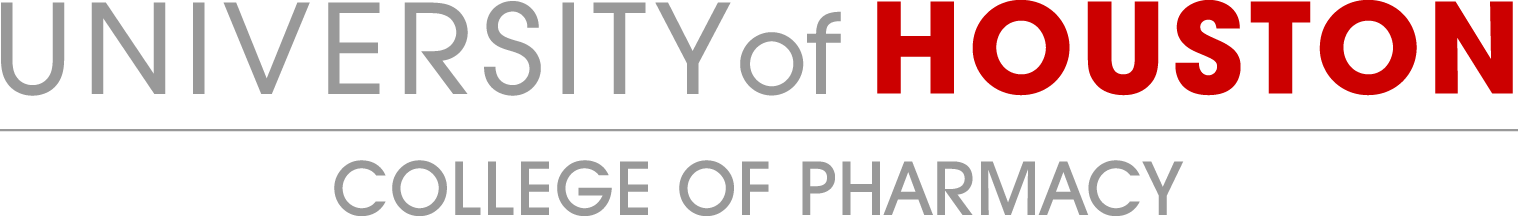 Evaluation by Faculty of a Graduate Student Rotation A graduate student has just completed a research rotation in your laboratory. We need a judgment about the student’s performance and potential. Please fill out the brief semi-quantitative table below, and add comments as you see fit. Next to each trait listed, add a number using the scale:  excellent = 5, and poor = 1.Compared with others who have rotated in my lab, this student is in the top  ___ %.If this student asked to work in your lab, would you accept? (Y/N)   _____Comments:(If possible, provide the specific reasons for any superlatives, positive or negative, that appear in the ratings above)Student’s nameYour nameDatesaOrganization of timebNeatness in the labcEnthusiasm for sciencedDiligenceeWorking with othersfExperimental skillsgIntelligence & learning abilityhCommunication skills iInitiative & drivejIntegrity